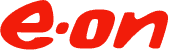 Tisztelt Lakosság!Szolgáltatásaink kiváló minősége és a biztonságos ellátás érdekében folyamatos korszerűsítést hajtunk végre hálózatunkon. A tervszerű fejlesztések elvégzéséhez elengedhetetlen a szolgáltatás időszakos szüneteltetése. A tervezett munkák elvégzése miatt Zalakaros teljes közigazgatási területén 2018. október 4-én (csütörtökön) 10.00 – 14.00 óra között a gázszolgáltatás szünetel.Az áramhálózat fejlesztése miatt a Zalakaroson a következő időszakban várható áramszünet:Köszönjük megértésüket! Üdvözlettel: E.ON ÜgyfélszolgálatZalakarosZalakarosZalakarosZalakarosZalakarosZalakarosUtcaUtcaTerületHrsz.Házszám -tólHázszám -igDátumIdőpont(tól)Időpont(ig)MegjegyzésMegjegyzésMegjegyzésPanoráma utcaPanoráma utcaPáratlan házszám1372018-10-1008:0016:00Panoráma utcaPanoráma utcaPáros házszám2662018-10-1008:0016:00Zalagyöngye utcaZalagyöngye utcaPáratlan házszám13632018-10-1008:0016:00Szőlő utcaSzőlő utcaEgész utca2018-10-1008:0016:00Hegytető közHegytető közEgész utca2018-10-1008:0016:00Zalagyöngye utcaZalagyöngye utcaPáros házszám12482018-10-1008:0016:00Gesztenye utcaGesztenye utcaEgész utca2018-10-1008:0016:00Berkenye közBerkenye közEgész utca2018-10-1008:0016:00Őzgida utcaŐzgida utcaEgész utca2018-10-1008:0016:00Sport utcaSport utcaEgész utca2018-10-1008:0016:00